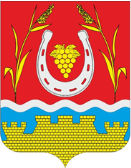 АДМИНИСТРАЦИЯ ЛОЗНОВСКОГО СЕЛЬСКОГО ПОСЕЛЕНИЯЦИМЛЯНСКОГО РАЙОНА РОСТОВСКОЙ ОБЛАСТИП О С Т А Н О В Л Е Н И Е27.02.2024 г.                                             №  24                                            х. ЛознойО присвоении почтового  адресаземельному участку и жилому дому.	Рассмотрев заявление Ефимова Владимира Юрьевича (паспорт 6021 312486 выдан 08.06.2021 г. ГУ МВД России по Ростовской области, зарегистрированный по адресу: Ростовская область, Цимлянский район, х. Лозной, ул. Советская, д. 36)  о присвоении почтового адреса земельному участку и жилому дому, руководствуясь решением собрания депутатов Лозновского сельского поселения от 03.12.2015г. №356 «Об утверждении Порядка присвоения, изменения и аннулирования адресов на территории муниципального образования «Лозновское сельское поселение», а также упорядочения существующих адресов объектов адресации.ПОСТАНОВЛЯЮ:Жилому дому, с кадастровым номером 61:41:0000000:18410, общей площадью 42.1 кв. м., расположенному по адресу: Ростовская область, Цимлянский район, х. Лозной, ул. Советская, д. 36 присвоить адрес: Российская Федерация, Ростовская область, Цимлянский район, Лозновское сельское поселение, х. Лозной, ул. Советская, д. 36.Земельному участку с кадастровым номером 61:41:0030106:21, общей площадью 3624 кв. м., с категорией земель: земли населенных пунктов, с видом разрешенного использования – для ведения личного подсобного хозяйства, расположенному по адресу: Местоположение установлено относительно ориентира, расположенного в границах участка. Почтовый адрес ориентира: Ростовская обл, р-н Цимлянский, х. Лозной, ул. Советская, 36 присвоить адрес: Российская Федерация, Ростовская область, Цимлянский район, Лозновское сельское поселение, х. Лозной, ул. Советская, 36.Рекомендовать начальнику межмуниципального отдела по г. Волгодонску, Волгодонскому, Зимовниковскому, Мартыновскому, Цимлянскому районам Орнацкой Ж.А. внести соответствующие изменения в земельно-кадастровую документацию.Контроль за исполнением данного постановления возложить на ведущего специалиста администрации Лозновского сельского поселения Хатунцева Д.С.И.о. Главы Администрации Лозновского сельского поселения					         Самсонова Н.А.Постановление вносит:Ведущий специалист администрацииЛозновского сельского поселения 